New complete LAUDA brochure for temperature control devices 2016/2017, now availableThe full spectrum of LAUDA product lines in one brochureLauda-Königshofen, September 12, 2016 – The new complete LAUDA brochure for thermostats, circulation chillers and water baths for 2016/2017 is now available. Its 120 pages provide readers with information and technical data on all LAUDA temperature control devices. The full spectrum of LAUDA product lines is illustrated and described in detail with informative images, graphics and diagrams. The compact layout of the brochure makes it easy to find the information you need. The clearly structured page layout makes it even easier to choose the right device. The technical descriptions are rounded off with an overview of the main temperature control-related terms and their definitions. The brochure is available in German, English, French and Spanish. Additional language versions in Russian and Chinese are available in a digital format.To complement this brochure, there is also a new LAUDA brochure for heat transfer liquids for thermostats, circulation chillers and water baths. Users can choose the right heat transfer liquid from a range of 16 products. The new brochures are free and can be requested directly from LAUDA at sales-cte@lauda.de.Image: The complete LAUDA brochure for temperature control devices 2016/2017 — also with the new LAUDA product lines PRO, Kryoheater Selecta and Ultracool Mini — as well as the new LAUDA heat transfer liquid brochure to ensure the optimum usage of devices.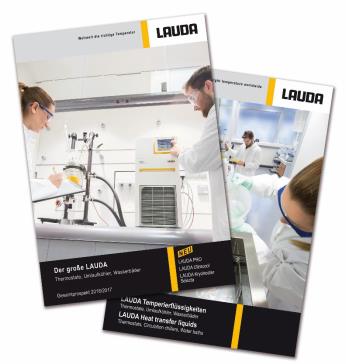 Direct contact at LAUDA:José-Antonio MorataManager Media and EventsTel.: +49 (0) 9343 503-380Fax: +49 (0) 9343 503-4380E-mail: jose.morata@lauda.deThe right temperature worldwide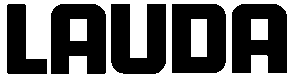 